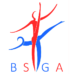 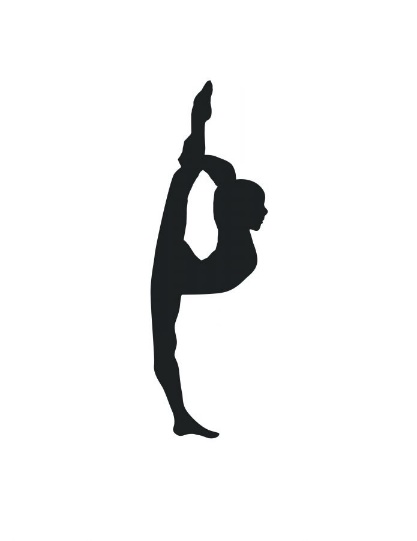 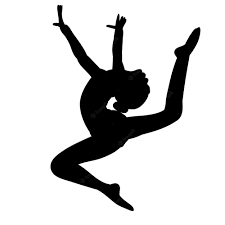 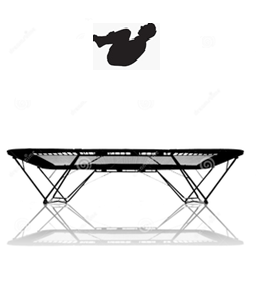 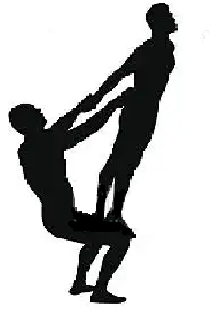 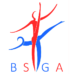 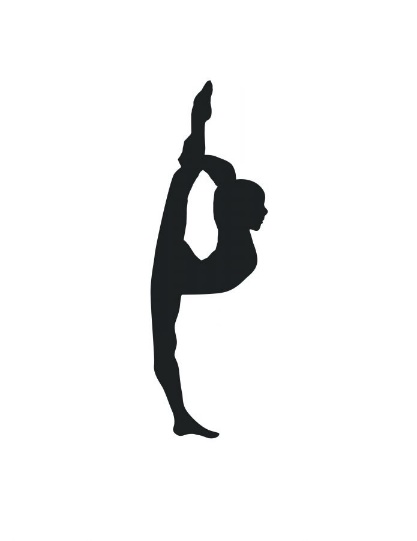 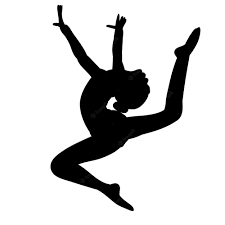 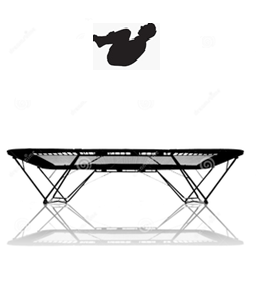 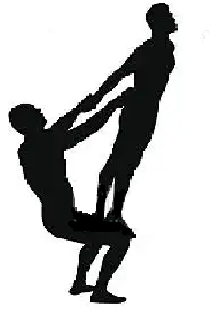 General Rules common to all NESGA and BSGA CompetitionsPlease refer to the 2023 – 2024 BSGA Handbook for all current BSGA rules and regulations before entering an event. All competitors taking part in NESGA competitions must be affiliated to the British Schools Gymnastics Association The fee is £18 for Secondary Schools, £12 for Primary Schools or £6 per individual. Affiliation Fees are due in September each year. Payment can be made on-line via the BSGA website www.bsga.org . Age groups are taken from September 1st in the academic year of entry.When MUSIC is allowed, it must be at the start of a CD recording. The recording must be clearly marked with the gymnast’s name and school Girls should a wear leotard with matching shorts if desired. Boys may wear leotard with shorts or gymnastic trousers. Or alternatively all may wear smart PE kit with tee shirt and matching shorts. Jewellery is NOT allowed. Hair must be tied up and back in a safe and secure fashion. No gymnast may use any piece of apparatus, either during the competition or the warm up, without their teacher/coach being present. Teachers and nominated coaches are responsible for the safety of their gymnasts at all times. Entry Rules for NESGA CompetitionsThese rules apply to the Milano, Floor and Vault and Acrobatics and Tumbling competitions. Trampoline rules are shown in a separate section of this Handbook. Competition entries should be sent, using an appropriate NESGA Competition Entry Form by the closing date.  For each school or each individual, the current BSGA affiliation number must be shown on the form.Entry fees must accompany each entry. Cheques should be payable to NESGA or Schools may pay by BACS to 20-18-47 50647446 Please ensure BACS payments show clearly, the school’s name and the competition being entered.Entry Fees for Regional Finals:Milano Team Competition 		£12 per teamFloor and Vault Competition 	£12 per teamSports Acrobatics and Tumbling	 £4.00 per gymnast (Pairs and Tumbling) £12 per groupPlease do not send in entries after the closing date as they will not be accepted.  Entries submitted without fees or without Affiliation numbers will be returned to the sender.   This may mean they arrive too late for entry. Affiliations from schools and individuals will not be accepted on the day of the competition.For all Competitions - All entries must be signed, either by the Head Teacher, Deputy Head or the Head of PE or the teacher responsible for gymnastics at the gymnast’s school. At this event the gymnast is representing the school. Other signatures including those by parents, form teachers or other staff and coaches will not be accepted and gymnast’s entry will be returned. Whenever possible, withdrawals from competitions should be notified to the competition organiser in advance of the competition date. Late withdrawals should be notified to the competition controller as soon as possible on the day of the event.Schools taking part in a competition may be asked to provide volunteers willing to assist with the smooth running of the event. The Milano Team and Floor and Vault Competitions are team events. Gymnasts may only enter as part of a school team. (Including reserves)All schools are asked to provide a currently appropriately qualified judge for the competitionsGeneral Competition RegulationsSpecific Competition Rules The up-to-date rules and regulations for each competition can be found in the BSGA Handbook available on line ClothingAll gymnasts and coaches should be dressed appropriately and show a neat appearance.  Gymnasts and coaches are not permitted to wear jewellery of any kind. Untidy clothing, untidy hair and jewellery will be penalised. Teachers/CoachesA maximum of two teachers/coaches per group may be allowed on the competition floor area at any one time. If a school has gymnasts competing at the same time on both floor and vault, a maximum of three teachers/coaches from the school may be on the competition area. Teachers and coaches should be appropriately dressed in a tracksuit and suitable footwear. Jewellery is not allowed.Teachers and coaches should be appropriately qualified for the skills being performed by the children. BehaviourAll teachers, coaches, gymnasts, volunteers, parents and officials are required to demonstrate sportsmanlike behaviour at all times.  They are expected to show respect for others at the competition and to move smartly around the competition area when moving between apparatus and during the presentations. All gymnasts are expected to be present at the march on and medal presentation ceremony for their section of the competition.Teachers and Coaches are responsible for the supervision of all the children from their school, throughout the event, including those times when they are not actively competing. PhotographyAll teachers, coaches, children and parents should be aware that children taking part in NESGA events may be photographed. As far as possible, parents must only photograph their own children; however, during medal presentations it may not be practical to avoid including other children.  It is the school/club’s responsibility to ensure that parents are made aware of this and if necessary, take appropriate action if permission has not been given.Photographs may only be taken from within the spectator areas and photographers should not change positions or block the view of others. Flash photography is not permitted. Teachers and coaches who are directly involved with coaching a team currently performing at apparatus may not take photographs as their role is to ensure gymnasts safety. Repetition of an ExerciseGymnasts may have only ONE attempt to complete an exercise. In exceptional circumstances, where technical problems occur beyond the gymnast’s control, e.g. a fault in the apparatus, a fault with lighting, a fire alarm, the competition controller may at their discretion, allow a second attempt.  Leaving the competition area.Gymnasts should not leave the competition area during the competition without permission from the Head Judge. Gymnasts must remain in the area designated for gymnasts until they are marched out of the arena.MusicCoaches and gymnasts are responsible for any music required. Music must be on a DVD, clearly marked with the gymnast’s name and School. It should be at the start of the recording and set ready for use. Music on i-pads, phones and similar devices is not acceptable.Appealing against a score.BSGA does not have appeal process. Appeals against a score are not permitted Judges.All judges must hold a current and relevant qualification.Judges are expected to attend the judges meeting at the start of the competitionJudges should be appropriately dressed.All judges are expected to behave in a fair and professional manner. Judges should not engage in conversation with teachers or coaches, regarding the performance of gymnasts, during a competition and they should not be expected to do so. They may give oral or written feedback to coaches, on request, after the competition is over, with a view to giving guidance for improving gymnast’s performance at future events.Selection of music.BSGA rules state that ‘It is now not possible to use music for sequences composed by Andrew Lloyd Webber eg Variations, Cats, Phantom etc Cirque De Soleil e.g. Allegria, Quidam, etc or Disney / Pixar e.g. Pirates of the , Narnia, or any Disney classic. Anyone using those pieces of music will have the music turned off during the gymnast’s performance and they will have to continue without music, no matter how bad that seems. The directive from British Gymnastics leaves us in no way uncertain about the effect of a lawsuit on BSGA and our individual schools.’National Finals:Where a school team or individuals qualify for national finals, it will be the school’s (or if appropriate club’s) responsibility to pay NESGA the national entry fee for the competition. The current fees are: Milano and Floor and Vault £30 for each team; Acrobatics and Tumbling £5 per individual for each entry. December 2nd 2023 Whickham SchoolClosing date 19th November 2023  The Entry Form will be available from www.AAAsports.co.ukPlease refer to the 2023 – 2024 BSGA Handbook for all current BSGA rules and regulations before entering an event. All competitors taking part in NESGA competitions must be affiliated to the British Schools Gymnastics Association The fee is £18 for Secondary Schools, £12 for Primary Schools or £6 per individual. Affiliation Fees are due in September each year. Payment can be made on-line via the BSGA website www.bsga.org . Age groups are taken from September 1st in the academic year of entry.At Novice and Intermediate level, appropriate and smart PE kit may be worn. At higher levels, girls should a wear leotard with matching shorts if desired. Boys may wear leotard with shorts or gymnastic trousers. Jewellery is NOT allowed. Hair must be tied up and back in a safe and secure fashion. Schools wishing to enter young people into this competition should refer to the rules in the BSGA Handbook. This is available for download when you affiliate.No gymnast may use any piece of apparatus, either during the competition or the warm up, without their teacher/coach/team manager being present. Teachers and nominated coaches are responsible for the safety of their gymnasts at all times and must sign in on arrival at the venue. Entries must be made and paid for on-line. Entry fee is £12.00 per individual competitor All competitors must be direct supervised by either a teacher from their school who has the appropriate level of qualification, or by a Level 2 or higher trampoline coach with current BG membership and an appropriate level of qualification for all the skills being performed. This person must be approved by the Headteacher to supervise children from the school. Entries without BSGA membership numbers will not be accepted.Gymnasts arriving at the event without appropriate teacher/coach supervision will not be allowed to compete. NORTH OF ENGLAND SCHOOLS GYMNASTICS ASSOCIATION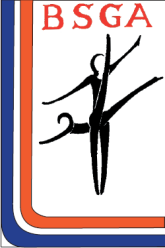 FLOOR  VAULT SCHOOL  COMPETITION ENTRY 2023-24NORTH OF ENGLAND SCHOOLS GYMNASTICS ASSOCIATIONFLOOR  VAULT SCHOOL  COMPETITION ENTRY 2023-24NORTH OF ENGLAND SCHOOLS GYMNASTICS ASSOCIATIONFLOOR  VAULT SCHOOL  COMPETITION ENTRY 2023-24NORTH OF ENGLAND SCHOOLS GYMNASTICS ASSOCIATIONFLOOR  VAULT SCHOOL  COMPETITION ENTRY 2023-24NORTH OF ENGLAND SCHOOLS GYMNASTICS ASSOCIATIONFLOOR  VAULT SCHOOL  COMPETITION ENTRY 2023-24NORTH OF ENGLAND SCHOOLS GYMNASTICS ASSOCIATIONFLOOR  VAULT SCHOOL  COMPETITION ENTRY 2023-24NORTH OF ENGLAND SCHOOLS GYMNASTICS ASSOCIATIONFLOOR  VAULT SCHOOL  COMPETITION ENTRY 2023-24Please complete a separate form for each Section and Age Group. Entry Fees of £12 per Team; Payment to NESGA by cheque with entry or via 20-18-47 50647446 with clear details of name school and competition, should accompany each entry.  Entry forms returned to Mrs F. Reed, Stanwix School, Church Street, Carlisle. CA3 9DW. f.reed@stanwix.cumbria.sch.ukPlease complete a separate form for each Section and Age Group. Entry Fees of £12 per Team; Payment to NESGA by cheque with entry or via 20-18-47 50647446 with clear details of name school and competition, should accompany each entry.  Entry forms returned to Mrs F. Reed, Stanwix School, Church Street, Carlisle. CA3 9DW. f.reed@stanwix.cumbria.sch.ukPlease complete a separate form for each Section and Age Group. Entry Fees of £12 per Team; Payment to NESGA by cheque with entry or via 20-18-47 50647446 with clear details of name school and competition, should accompany each entry.  Entry forms returned to Mrs F. Reed, Stanwix School, Church Street, Carlisle. CA3 9DW. f.reed@stanwix.cumbria.sch.ukPlease complete a separate form for each Section and Age Group. Entry Fees of £12 per Team; Payment to NESGA by cheque with entry or via 20-18-47 50647446 with clear details of name school and competition, should accompany each entry.  Entry forms returned to Mrs F. Reed, Stanwix School, Church Street, Carlisle. CA3 9DW. f.reed@stanwix.cumbria.sch.ukPlease complete a separate form for each Section and Age Group. Entry Fees of £12 per Team; Payment to NESGA by cheque with entry or via 20-18-47 50647446 with clear details of name school and competition, should accompany each entry.  Entry forms returned to Mrs F. Reed, Stanwix School, Church Street, Carlisle. CA3 9DW. f.reed@stanwix.cumbria.sch.ukPlease complete a separate form for each Section and Age Group. Entry Fees of £12 per Team; Payment to NESGA by cheque with entry or via 20-18-47 50647446 with clear details of name school and competition, should accompany each entry.  Entry forms returned to Mrs F. Reed, Stanwix School, Church Street, Carlisle. CA3 9DW. f.reed@stanwix.cumbria.sch.ukPlease complete a separate form for each Section and Age Group. Entry Fees of £12 per Team; Payment to NESGA by cheque with entry or via 20-18-47 50647446 with clear details of name school and competition, should accompany each entry.  Entry forms returned to Mrs F. Reed, Stanwix School, Church Street, Carlisle. CA3 9DW. f.reed@stanwix.cumbria.sch.ukCOMPETITION:      COMPETITION:      School Team Floor and Vault.Royal Grammar School, NewcastleOn January 21st 2024. Closing date December 15th 2023School Team Floor and Vault.Royal Grammar School, NewcastleOn January 21st 2024. Closing date December 15th 2023School Team Floor and Vault.Royal Grammar School, NewcastleOn January 21st 2024. Closing date December 15th 2023School Team Floor and Vault.Royal Grammar School, NewcastleOn January 21st 2024. Closing date December 15th 2023School Team Floor and Vault.Royal Grammar School, NewcastleOn January 21st 2024. Closing date December 15th 2023SchoolSchoolBSGA Affiliation Number 2024BSGA Affiliation Number 2024Name of Teacher/Coach with responsibility at the eventName of Teacher/Coach with responsibility at the eventName & Address for correspondenceName & Address for correspondenceName & Address for correspondenceName & Address for correspondenceName & Address for correspondenceName & Address for correspondenceName & Address for correspondenceTelephoneTelephoneTelephoneTelephoneTelephoneTelephoneTelephoneEmail Email Email Email Email Email Email Section ()GirlsGirlsBoysBoysMixedMixedAge Group ()Under 11(Y3-6)Under 11(Y3-6)Under 14(Y7-9)Under 14(Y7-9)Under 19 (Y7-13)Under 19 (Y7-13)Gymnasts may compete in one age group higher but not lower. Only one gymnast per team may be ‘moved up’.Gymnasts may compete in one age group higher but not lower. Only one gymnast per team may be ‘moved up’.Gymnasts may compete in one age group higher but not lower. Only one gymnast per team may be ‘moved up’.Gymnasts may compete in one age group higher but not lower. Only one gymnast per team may be ‘moved up’.Gymnasts may compete in one age group higher but not lower. Only one gymnast per team may be ‘moved up’.Gymnasts may compete in one age group higher but not lower. Only one gymnast per team may be ‘moved up’.Gymnasts may compete in one age group higher but not lower. Only one gymnast per team may be ‘moved up’.NameNameNameNameAge GroupAge GroupB/GName of Judge(s) available to attend:Name of Judge(s) available to attend:Name of Judge(s) available to attend:Name of Judge(s) available to attend:Name of Judge(s) available to attend:Name of Judge(s) available to attend:Name of Judge(s) available to attend:School Acknowledgment: To be signed by the Head, Deputy Head or Head of PE.We wish to enter a Team to represent this school at the NESGA Competition indicated. I accept responsibility for payment of the entry fee. Signed:                                                Print name:Official Position: School Acknowledgment: To be signed by the Head, Deputy Head or Head of PE.We wish to enter a Team to represent this school at the NESGA Competition indicated. I accept responsibility for payment of the entry fee. Signed:                                                Print name:Official Position: School Acknowledgment: To be signed by the Head, Deputy Head or Head of PE.We wish to enter a Team to represent this school at the NESGA Competition indicated. I accept responsibility for payment of the entry fee. Signed:                                                Print name:Official Position: School Acknowledgment: To be signed by the Head, Deputy Head or Head of PE.We wish to enter a Team to represent this school at the NESGA Competition indicated. I accept responsibility for payment of the entry fee. Signed:                                                Print name:Official Position: School Acknowledgment: To be signed by the Head, Deputy Head or Head of PE.We wish to enter a Team to represent this school at the NESGA Competition indicated. I accept responsibility for payment of the entry fee. Signed:                                                Print name:Official Position: School Acknowledgment: To be signed by the Head, Deputy Head or Head of PE.We wish to enter a Team to represent this school at the NESGA Competition indicated. I accept responsibility for payment of the entry fee. Signed:                                                Print name:Official Position: School Acknowledgment: To be signed by the Head, Deputy Head or Head of PE.We wish to enter a Team to represent this school at the NESGA Competition indicated. I accept responsibility for payment of the entry fee. Signed:                                                Print name:Official Position: NORTH OF ENGLAND SCHOOLS GYMNASTICS ASSOCIATIONMILANO SCHOOL  COMPETITION ENTRY 2021-2022NORTH OF ENGLAND SCHOOLS GYMNASTICS ASSOCIATIONMILANO SCHOOL  COMPETITION ENTRY 2021-2022NORTH OF ENGLAND SCHOOLS GYMNASTICS ASSOCIATIONMILANO SCHOOL  COMPETITION ENTRY 2021-2022NORTH OF ENGLAND SCHOOLS GYMNASTICS ASSOCIATIONMILANO SCHOOL  COMPETITION ENTRY 2021-2022NORTH OF ENGLAND SCHOOLS GYMNASTICS ASSOCIATIONMILANO SCHOOL  COMPETITION ENTRY 2021-2022NORTH OF ENGLAND SCHOOLS GYMNASTICS ASSOCIATIONMILANO SCHOOL  COMPETITION ENTRY 2021-2022NORTH OF ENGLAND SCHOOLS GYMNASTICS ASSOCIATIONMILANO SCHOOL  COMPETITION ENTRY 2021-2022NORTH OF ENGLAND SCHOOLS GYMNASTICS ASSOCIATIONMILANO SCHOOL  COMPETITION ENTRY 2021-2022NORTH OF ENGLAND SCHOOLS GYMNASTICS ASSOCIATIONMILANO SCHOOL  COMPETITION ENTRY 2021-2022NORTH OF ENGLAND SCHOOLS GYMNASTICS ASSOCIATIONMILANO SCHOOL  COMPETITION ENTRY 2021-2022Please complete a separate form for each Section and Age Group. Entry Fees of £12 per Team; Payment to NESGA by cheque with entry or via 20-18-47 50647446 with clear details of name or school and competition, should accompany each entry.  Entry forms returned to Mrs F. Reed, Stanwix School, Church Street, Carlisle. CA3 9DW. f.reed@stanwix.cumbria.sch.ukPlease complete a separate form for each Section and Age Group. Entry Fees of £12 per Team; Payment to NESGA by cheque with entry or via 20-18-47 50647446 with clear details of name or school and competition, should accompany each entry.  Entry forms returned to Mrs F. Reed, Stanwix School, Church Street, Carlisle. CA3 9DW. f.reed@stanwix.cumbria.sch.ukPlease complete a separate form for each Section and Age Group. Entry Fees of £12 per Team; Payment to NESGA by cheque with entry or via 20-18-47 50647446 with clear details of name or school and competition, should accompany each entry.  Entry forms returned to Mrs F. Reed, Stanwix School, Church Street, Carlisle. CA3 9DW. f.reed@stanwix.cumbria.sch.ukPlease complete a separate form for each Section and Age Group. Entry Fees of £12 per Team; Payment to NESGA by cheque with entry or via 20-18-47 50647446 with clear details of name or school and competition, should accompany each entry.  Entry forms returned to Mrs F. Reed, Stanwix School, Church Street, Carlisle. CA3 9DW. f.reed@stanwix.cumbria.sch.ukPlease complete a separate form for each Section and Age Group. Entry Fees of £12 per Team; Payment to NESGA by cheque with entry or via 20-18-47 50647446 with clear details of name or school and competition, should accompany each entry.  Entry forms returned to Mrs F. Reed, Stanwix School, Church Street, Carlisle. CA3 9DW. f.reed@stanwix.cumbria.sch.ukPlease complete a separate form for each Section and Age Group. Entry Fees of £12 per Team; Payment to NESGA by cheque with entry or via 20-18-47 50647446 with clear details of name or school and competition, should accompany each entry.  Entry forms returned to Mrs F. Reed, Stanwix School, Church Street, Carlisle. CA3 9DW. f.reed@stanwix.cumbria.sch.ukPlease complete a separate form for each Section and Age Group. Entry Fees of £12 per Team; Payment to NESGA by cheque with entry or via 20-18-47 50647446 with clear details of name or school and competition, should accompany each entry.  Entry forms returned to Mrs F. Reed, Stanwix School, Church Street, Carlisle. CA3 9DW. f.reed@stanwix.cumbria.sch.ukPlease complete a separate form for each Section and Age Group. Entry Fees of £12 per Team; Payment to NESGA by cheque with entry or via 20-18-47 50647446 with clear details of name or school and competition, should accompany each entry.  Entry forms returned to Mrs F. Reed, Stanwix School, Church Street, Carlisle. CA3 9DW. f.reed@stanwix.cumbria.sch.ukPlease complete a separate form for each Section and Age Group. Entry Fees of £12 per Team; Payment to NESGA by cheque with entry or via 20-18-47 50647446 with clear details of name or school and competition, should accompany each entry.  Entry forms returned to Mrs F. Reed, Stanwix School, Church Street, Carlisle. CA3 9DW. f.reed@stanwix.cumbria.sch.ukPlease complete a separate form for each Section and Age Group. Entry Fees of £12 per Team; Payment to NESGA by cheque with entry or via 20-18-47 50647446 with clear details of name or school and competition, should accompany each entry.  Entry forms returned to Mrs F. Reed, Stanwix School, Church Street, Carlisle. CA3 9DW. f.reed@stanwix.cumbria.sch.ukCOMPETITION:      COMPETITION:      Milano CompetitionRoyal Grammar School, NewcastleOn January 21st 2024. Closing date December 15th 2023Milano CompetitionRoyal Grammar School, NewcastleOn January 21st 2024. Closing date December 15th 2023Milano CompetitionRoyal Grammar School, NewcastleOn January 21st 2024. Closing date December 15th 2023Milano CompetitionRoyal Grammar School, NewcastleOn January 21st 2024. Closing date December 15th 2023Milano CompetitionRoyal Grammar School, NewcastleOn January 21st 2024. Closing date December 15th 2023Milano CompetitionRoyal Grammar School, NewcastleOn January 21st 2024. Closing date December 15th 2023Milano CompetitionRoyal Grammar School, NewcastleOn January 21st 2024. Closing date December 15th 2023Milano CompetitionRoyal Grammar School, NewcastleOn January 21st 2024. Closing date December 15th 2023SchoolSchoolBSGA Affiliation Number 2024BSGA Affiliation Number 2024Name of Teacher/Coach with responsibility at the eventName of Teacher/Coach with responsibility at the eventName and address for correspondenceName and address for correspondenceName and address for correspondenceName and address for correspondenceName and address for correspondenceName and address for correspondenceName and address for correspondenceName and address for correspondenceName and address for correspondenceName and address for correspondenceTelephoneTelephoneTelephoneTelephoneTelephoneTelephoneTelephoneTelephoneTelephoneTelephoneEmail Email Email Email Email Email Email Email Email Email Section ()GirlsGirlsGirlsBoysBoysBoysMixedMixedMixedAge Group ()Under 11(Y3 – 6)Under 11(Y3 – 6)Under 13 (Y7-8)Under 13 (Y7-8)Under 13 (Y7-8)Under 16 (Y9-11)Under 16 (Y9-11)Under 19 (Y12-14)Under 19 (Y12-14)Gymnasts may compete in one age group higher but not lower. Only one gymnast per team may be ‘moved up’.Gymnasts may compete in one age group higher but not lower. Only one gymnast per team may be ‘moved up’.Gymnasts may compete in one age group higher but not lower. Only one gymnast per team may be ‘moved up’.Gymnasts may compete in one age group higher but not lower. Only one gymnast per team may be ‘moved up’.Gymnasts may compete in one age group higher but not lower. Only one gymnast per team may be ‘moved up’.Gymnasts may compete in one age group higher but not lower. Only one gymnast per team may be ‘moved up’.Gymnasts may compete in one age group higher but not lower. Only one gymnast per team may be ‘moved up’.Gymnasts may compete in one age group higher but not lower. Only one gymnast per team may be ‘moved up’.Gymnasts may compete in one age group higher but not lower. Only one gymnast per team may be ‘moved up’.Gymnasts may compete in one age group higher but not lower. Only one gymnast per team may be ‘moved up’.NameNameNameNameNameAge GroupAge GroupAge GroupAge GroupB/GName of Judge(s) available to attend:Name of Judge(s) available to attend:Name of Judge(s) available to attend:Name of Judge(s) available to attend:Name of Judge(s) available to attend:Name of Judge(s) available to attend:Name of Judge(s) available to attend:Name of Judge(s) available to attend:Name of Judge(s) available to attend:Name of Judge(s) available to attend:School Acknowledgment: To be signed by the Head, Deputy Head or Head of PE.We wish to enter a Team to represent this school at the NESGA Competition indicated. I accept responsibility for payment of the entry fee.  Signed:                                                Print name:Official Position: School Acknowledgment: To be signed by the Head, Deputy Head or Head of PE.We wish to enter a Team to represent this school at the NESGA Competition indicated. I accept responsibility for payment of the entry fee.  Signed:                                                Print name:Official Position: School Acknowledgment: To be signed by the Head, Deputy Head or Head of PE.We wish to enter a Team to represent this school at the NESGA Competition indicated. I accept responsibility for payment of the entry fee.  Signed:                                                Print name:Official Position: School Acknowledgment: To be signed by the Head, Deputy Head or Head of PE.We wish to enter a Team to represent this school at the NESGA Competition indicated. I accept responsibility for payment of the entry fee.  Signed:                                                Print name:Official Position: School Acknowledgment: To be signed by the Head, Deputy Head or Head of PE.We wish to enter a Team to represent this school at the NESGA Competition indicated. I accept responsibility for payment of the entry fee.  Signed:                                                Print name:Official Position: School Acknowledgment: To be signed by the Head, Deputy Head or Head of PE.We wish to enter a Team to represent this school at the NESGA Competition indicated. I accept responsibility for payment of the entry fee.  Signed:                                                Print name:Official Position: School Acknowledgment: To be signed by the Head, Deputy Head or Head of PE.We wish to enter a Team to represent this school at the NESGA Competition indicated. I accept responsibility for payment of the entry fee.  Signed:                                                Print name:Official Position: School Acknowledgment: To be signed by the Head, Deputy Head or Head of PE.We wish to enter a Team to represent this school at the NESGA Competition indicated. I accept responsibility for payment of the entry fee.  Signed:                                                Print name:Official Position: School Acknowledgment: To be signed by the Head, Deputy Head or Head of PE.We wish to enter a Team to represent this school at the NESGA Competition indicated. I accept responsibility for payment of the entry fee.  Signed:                                                Print name:Official Position: School Acknowledgment: To be signed by the Head, Deputy Head or Head of PE.We wish to enter a Team to represent this school at the NESGA Competition indicated. I accept responsibility for payment of the entry fee.  Signed:                                                Print name:Official Position: NORTH OF ENGLAND SCHOOLS GYMNASTICS ASSOCIATIONACROBATICS SCHOOL TEAM COMPETITION ENTRY  2023-24NORTH OF ENGLAND SCHOOLS GYMNASTICS ASSOCIATIONACROBATICS SCHOOL TEAM COMPETITION ENTRY  2023-24NORTH OF ENGLAND SCHOOLS GYMNASTICS ASSOCIATIONACROBATICS SCHOOL TEAM COMPETITION ENTRY  2023-24NORTH OF ENGLAND SCHOOLS GYMNASTICS ASSOCIATIONACROBATICS SCHOOL TEAM COMPETITION ENTRY  2023-24NORTH OF ENGLAND SCHOOLS GYMNASTICS ASSOCIATIONACROBATICS SCHOOL TEAM COMPETITION ENTRY  2023-24NORTH OF ENGLAND SCHOOLS GYMNASTICS ASSOCIATIONACROBATICS SCHOOL TEAM COMPETITION ENTRY  2023-24NORTH OF ENGLAND SCHOOLS GYMNASTICS ASSOCIATIONACROBATICS SCHOOL TEAM COMPETITION ENTRY  2023-24NORTH OF ENGLAND SCHOOLS GYMNASTICS ASSOCIATIONACROBATICS SCHOOL TEAM COMPETITION ENTRY  2023-24NORTH OF ENGLAND SCHOOLS GYMNASTICS ASSOCIATIONACROBATICS SCHOOL TEAM COMPETITION ENTRY  2023-24Please complete a separate form for each Section and Age Group. Entry Fees £4 each gymnast. Individual entry fees are payable by cheque or cash to NESGA and sent to the organiser with each entry. Entry fees sent by a School of Club will be accepted by BACS.Entry to Mrs Lynn Hope, Northern Hope Gymnastics Club, 78, Imex Business Centre, Station Lane, Birtley, DH3 1QT   fabtots@aol.comPlease complete a separate form for each Section and Age Group. Entry Fees £4 each gymnast. Individual entry fees are payable by cheque or cash to NESGA and sent to the organiser with each entry. Entry fees sent by a School of Club will be accepted by BACS.Entry to Mrs Lynn Hope, Northern Hope Gymnastics Club, 78, Imex Business Centre, Station Lane, Birtley, DH3 1QT   fabtots@aol.comPlease complete a separate form for each Section and Age Group. Entry Fees £4 each gymnast. Individual entry fees are payable by cheque or cash to NESGA and sent to the organiser with each entry. Entry fees sent by a School of Club will be accepted by BACS.Entry to Mrs Lynn Hope, Northern Hope Gymnastics Club, 78, Imex Business Centre, Station Lane, Birtley, DH3 1QT   fabtots@aol.comPlease complete a separate form for each Section and Age Group. Entry Fees £4 each gymnast. Individual entry fees are payable by cheque or cash to NESGA and sent to the organiser with each entry. Entry fees sent by a School of Club will be accepted by BACS.Entry to Mrs Lynn Hope, Northern Hope Gymnastics Club, 78, Imex Business Centre, Station Lane, Birtley, DH3 1QT   fabtots@aol.comPlease complete a separate form for each Section and Age Group. Entry Fees £4 each gymnast. Individual entry fees are payable by cheque or cash to NESGA and sent to the organiser with each entry. Entry fees sent by a School of Club will be accepted by BACS.Entry to Mrs Lynn Hope, Northern Hope Gymnastics Club, 78, Imex Business Centre, Station Lane, Birtley, DH3 1QT   fabtots@aol.comPlease complete a separate form for each Section and Age Group. Entry Fees £4 each gymnast. Individual entry fees are payable by cheque or cash to NESGA and sent to the organiser with each entry. Entry fees sent by a School of Club will be accepted by BACS.Entry to Mrs Lynn Hope, Northern Hope Gymnastics Club, 78, Imex Business Centre, Station Lane, Birtley, DH3 1QT   fabtots@aol.comPlease complete a separate form for each Section and Age Group. Entry Fees £4 each gymnast. Individual entry fees are payable by cheque or cash to NESGA and sent to the organiser with each entry. Entry fees sent by a School of Club will be accepted by BACS.Entry to Mrs Lynn Hope, Northern Hope Gymnastics Club, 78, Imex Business Centre, Station Lane, Birtley, DH3 1QT   fabtots@aol.comPlease complete a separate form for each Section and Age Group. Entry Fees £4 each gymnast. Individual entry fees are payable by cheque or cash to NESGA and sent to the organiser with each entry. Entry fees sent by a School of Club will be accepted by BACS.Entry to Mrs Lynn Hope, Northern Hope Gymnastics Club, 78, Imex Business Centre, Station Lane, Birtley, DH3 1QT   fabtots@aol.comPlease complete a separate form for each Section and Age Group. Entry Fees £4 each gymnast. Individual entry fees are payable by cheque or cash to NESGA and sent to the organiser with each entry. Entry fees sent by a School of Club will be accepted by BACS.Entry to Mrs Lynn Hope, Northern Hope Gymnastics Club, 78, Imex Business Centre, Station Lane, Birtley, DH3 1QT   fabtots@aol.comCOMPETITION:   COMPETITION:   Acrobatics Competition.  Northern Hope GC, BirtleySunday, February 4th 2024Closing Date December 15th 2023Acrobatics Competition.  Northern Hope GC, BirtleySunday, February 4th 2024Closing Date December 15th 2023Acrobatics Competition.  Northern Hope GC, BirtleySunday, February 4th 2024Closing Date December 15th 2023Acrobatics Competition.  Northern Hope GC, BirtleySunday, February 4th 2024Closing Date December 15th 2023Acrobatics Competition.  Northern Hope GC, BirtleySunday, February 4th 2024Closing Date December 15th 2023Acrobatics Competition.  Northern Hope GC, BirtleySunday, February 4th 2024Closing Date December 15th 2023Acrobatics Competition.  Northern Hope GC, BirtleySunday, February 4th 2024Closing Date December 15th 2023SchoolSchoolBSGA Affiliation Number 2024BSGA Affiliation Number 2024Name of Teacher/Coach with responsibility at the eventName of Teacher/Coach with responsibility at the eventName & Address Name & Address Name & Address Name & Address Name & Address Name & Address Name & Address Name & Address Name & Address EmailEmailEmailEmailEmailEmailEmailEmailEmailTelephoneTelephoneTelephoneTelephoneTelephoneTelephoneTelephoneTelephoneTelephoneSection ()Girls PairsGirls PairsBoys PairsBoys PairsMixed PairsMixed PairsMixed PairsGroupAge Group ()Under 11 (Y3-6)Under 11 (Y3-6)Under 11 (Y3-6)Under 14 (Y7-9)Under 14 (Y7-9)Under 14 (Y7-9)Over 14/Under 19Over 14/Under 19Gymnasts NameGymnasts NameGymnasts NameGymnasts NameGymnasts NameGymnasts NameAge GroupAge GroupAge GroupSchool Acknowledgment:  To be signed by the Head, Deputy Head or Head of PE.The school wishes the gymnasts named above to represent the school at the NESGA Competition as indicated.Signed:                                             Print name:Official Position: School Acknowledgment:  To be signed by the Head, Deputy Head or Head of PE.The school wishes the gymnasts named above to represent the school at the NESGA Competition as indicated.Signed:                                             Print name:Official Position: School Acknowledgment:  To be signed by the Head, Deputy Head or Head of PE.The school wishes the gymnasts named above to represent the school at the NESGA Competition as indicated.Signed:                                             Print name:Official Position: School Acknowledgment:  To be signed by the Head, Deputy Head or Head of PE.The school wishes the gymnasts named above to represent the school at the NESGA Competition as indicated.Signed:                                             Print name:Official Position: School Acknowledgment:  To be signed by the Head, Deputy Head or Head of PE.The school wishes the gymnasts named above to represent the school at the NESGA Competition as indicated.Signed:                                             Print name:Official Position: School Acknowledgment:  To be signed by the Head, Deputy Head or Head of PE.The school wishes the gymnasts named above to represent the school at the NESGA Competition as indicated.Signed:                                             Print name:Official Position: School Acknowledgment:  To be signed by the Head, Deputy Head or Head of PE.The school wishes the gymnasts named above to represent the school at the NESGA Competition as indicated.Signed:                                             Print name:Official Position: School Acknowledgment:  To be signed by the Head, Deputy Head or Head of PE.The school wishes the gymnasts named above to represent the school at the NESGA Competition as indicated.Signed:                                             Print name:Official Position: School Acknowledgment:  To be signed by the Head, Deputy Head or Head of PE.The school wishes the gymnasts named above to represent the school at the NESGA Competition as indicated.Signed:                                             Print name:Official Position: NORTH OF ENGLAND SCHOOLS GYMNASTICS ASSOCIATIONTUMBLING SCHOOL TEAM COMPETITION ENTRY  2023-2024 NORTH OF ENGLAND SCHOOLS GYMNASTICS ASSOCIATIONTUMBLING SCHOOL TEAM COMPETITION ENTRY  2023-2024 NORTH OF ENGLAND SCHOOLS GYMNASTICS ASSOCIATIONTUMBLING SCHOOL TEAM COMPETITION ENTRY  2023-2024 NORTH OF ENGLAND SCHOOLS GYMNASTICS ASSOCIATIONTUMBLING SCHOOL TEAM COMPETITION ENTRY  2023-2024 NORTH OF ENGLAND SCHOOLS GYMNASTICS ASSOCIATIONTUMBLING SCHOOL TEAM COMPETITION ENTRY  2023-2024 NORTH OF ENGLAND SCHOOLS GYMNASTICS ASSOCIATIONTUMBLING SCHOOL TEAM COMPETITION ENTRY  2023-2024 NORTH OF ENGLAND SCHOOLS GYMNASTICS ASSOCIATIONTUMBLING SCHOOL TEAM COMPETITION ENTRY  2023-2024 Please complete a separate form for each Section and Age Group. Entry Fees £4 each gymnast. Individual entry fees are payable by cheque or cash to NESGA and sent to the organiser with each entry. Entry fees sent by a School of Club will be accepted by BACS.Entry to Mrs Lynn Hope, Northern Hope Gymnastics Club, 78, Imex Business Centre, Station Lane, Birtley, DH3 1QT   fabtots@aol.comPlease complete a separate form for each Section and Age Group. Entry Fees £4 each gymnast. Individual entry fees are payable by cheque or cash to NESGA and sent to the organiser with each entry. Entry fees sent by a School of Club will be accepted by BACS.Entry to Mrs Lynn Hope, Northern Hope Gymnastics Club, 78, Imex Business Centre, Station Lane, Birtley, DH3 1QT   fabtots@aol.comPlease complete a separate form for each Section and Age Group. Entry Fees £4 each gymnast. Individual entry fees are payable by cheque or cash to NESGA and sent to the organiser with each entry. Entry fees sent by a School of Club will be accepted by BACS.Entry to Mrs Lynn Hope, Northern Hope Gymnastics Club, 78, Imex Business Centre, Station Lane, Birtley, DH3 1QT   fabtots@aol.comPlease complete a separate form for each Section and Age Group. Entry Fees £4 each gymnast. Individual entry fees are payable by cheque or cash to NESGA and sent to the organiser with each entry. Entry fees sent by a School of Club will be accepted by BACS.Entry to Mrs Lynn Hope, Northern Hope Gymnastics Club, 78, Imex Business Centre, Station Lane, Birtley, DH3 1QT   fabtots@aol.comPlease complete a separate form for each Section and Age Group. Entry Fees £4 each gymnast. Individual entry fees are payable by cheque or cash to NESGA and sent to the organiser with each entry. Entry fees sent by a School of Club will be accepted by BACS.Entry to Mrs Lynn Hope, Northern Hope Gymnastics Club, 78, Imex Business Centre, Station Lane, Birtley, DH3 1QT   fabtots@aol.comPlease complete a separate form for each Section and Age Group. Entry Fees £4 each gymnast. Individual entry fees are payable by cheque or cash to NESGA and sent to the organiser with each entry. Entry fees sent by a School of Club will be accepted by BACS.Entry to Mrs Lynn Hope, Northern Hope Gymnastics Club, 78, Imex Business Centre, Station Lane, Birtley, DH3 1QT   fabtots@aol.comPlease complete a separate form for each Section and Age Group. Entry Fees £4 each gymnast. Individual entry fees are payable by cheque or cash to NESGA and sent to the organiser with each entry. Entry fees sent by a School of Club will be accepted by BACS.Entry to Mrs Lynn Hope, Northern Hope Gymnastics Club, 78, Imex Business Centre, Station Lane, Birtley, DH3 1QT   fabtots@aol.comCOMPETITION:     COMPETITION:     Tumbling Competition.  Northern Hope GC, BirtleySunday, February 4th 2024Closing Date December 15th 2023Tumbling Competition.  Northern Hope GC, BirtleySunday, February 4th 2024Closing Date December 15th 2023Tumbling Competition.  Northern Hope GC, BirtleySunday, February 4th 2024Closing Date December 15th 2023Tumbling Competition.  Northern Hope GC, BirtleySunday, February 4th 2024Closing Date December 15th 2023Tumbling Competition.  Northern Hope GC, BirtleySunday, February 4th 2024Closing Date December 15th 2023SchoolSchoolBSGA Affiliation Number 2024BSGA Affiliation Number 2024Name of Teacher/Coach with responsibility at the eventName of Teacher/Coach with responsibility at the eventName and address for correspondenceName and address for correspondenceName and address for correspondenceName and address for correspondenceName and address for correspondenceName and address for correspondenceName and address for correspondenceEmail Email Email Email Email Email Email TelephoneTelephoneTelephoneTelephoneTelephoneTelephoneTelephoneAge Group ()Under 11 (Y3-6)Under 11 (Y3-6)Under 14 (Y7-9)Under 14 (Y7-9)Over 14/Under 19Over 14/Under 19Gymnasts NameGymnasts NameGymnasts NameGymnasts NameAge GroupAge GroupBoy/GirlSchool Acknowledgment: To be signed by the Head, Deputy Head or Head of PE.The school wishes the gymnasts named above to represent the school at the NESGA Competition as indicated.Signed:                                             Print name:Official Position: School Acknowledgment: To be signed by the Head, Deputy Head or Head of PE.The school wishes the gymnasts named above to represent the school at the NESGA Competition as indicated.Signed:                                             Print name:Official Position: School Acknowledgment: To be signed by the Head, Deputy Head or Head of PE.The school wishes the gymnasts named above to represent the school at the NESGA Competition as indicated.Signed:                                             Print name:Official Position: School Acknowledgment: To be signed by the Head, Deputy Head or Head of PE.The school wishes the gymnasts named above to represent the school at the NESGA Competition as indicated.Signed:                                             Print name:Official Position: School Acknowledgment: To be signed by the Head, Deputy Head or Head of PE.The school wishes the gymnasts named above to represent the school at the NESGA Competition as indicated.Signed:                                             Print name:Official Position: School Acknowledgment: To be signed by the Head, Deputy Head or Head of PE.The school wishes the gymnasts named above to represent the school at the NESGA Competition as indicated.Signed:                                             Print name:Official Position: School Acknowledgment: To be signed by the Head, Deputy Head or Head of PE.The school wishes the gymnasts named above to represent the school at the NESGA Competition as indicated.Signed:                                             Print name:Official Position: NORTH OF ENGLAND SCHOOLS GYMNASTICS ASSOCIATIONTRAMPOLINE SCHOOL TEAM COMPETITION ENTRY INFORMATION 